A határozati javaslatot törvényességi szempontból megvizsgáltam: Wolf Viktória jegyző           ELŐTERJESZTÉS POLGÁRMESTERI HATÁROZATHOZEnergiamegtakarítási intézkedési terv felülvizsgálataA Kormány 40/2020.(III.11.) rendeletében az élet- és vagyonbiztonságot veszélyeztető tömeges megbetegedést okozó humánjárvány következményeinek elhárítása, a magyar állampolgárok egészségének és életének megóvása érdekében Magyarország egész területére veszélyhelyzetet hirdetett ki.A katasztrófavédelemről és a hozzá kapcsolódó egyes törvények módosításáról szóló 2011. évi CXXVIII. törvény 46.§ (4) bekezdése rögzíti, hogy „Veszélyhelyzetben a települési önkormányzat képviselő-testületének, a fővárosi, megyei közgyűlésnek feladat- és hatáskörét a polgármester, illetve a főpolgármester, a megyei közgyűlés elnöke gyakorolja. Ennek keretében nem foglalhat állást önkormányzati intézmény átszervezéséről, megszüntetéséről, ellátási, szolgáltatási körzeteiről, ha a szolgáltatás a települést is érinti.”A Belügyminisztérium és a Miniszterelnökség 2020. március 27. napján kiadott tájékoztatója értelmében A katasztrófavédelmi törvény 46.§ (4) bekezdése alapján sem a képviselő-testület, sem a bizottságok ülésének Magyarország helyi önkormányzatairól szóló 2011. évi CLXXXIX. törvény szerinti összehívására nincs lehetőség, a képviselő-testület valamennyi hatáskörét a polgármester gyakorolja, a képviselő-testületnek veszélyhelyzetben nincs döntési jogköre. A tájékoztató leírja azt is, hogy arra természetesen van mód, főleg a kialakult járványügyi helyzetben a polgármester emailben vagy más módon kikérje a képviselő-testület tagjainak véleményét, a döntés felelőssége azonban a polgármesteré.Az energiahatékonyságról szóló 2015. évi LVII. törvény 2017. január 1. napjától kötelező feladatként írja elő az önkormányzatok számára, hogy a tulajdonukban levő közintézményekre ötévente energiamegtakarítási intézkedési tervet kell készíteniük. Az elkészült anyagot az önkormányzatoknak a Nemzeti Energetikusi Hálózat felé minden év március 31. napjáig kell megküldeniük. A vonatkozó jogszabályokról az alábbiakban adok tájékoztatást:2015. évi LVII. törvény11/A. § A közintézményi tulajdonban és használatban álló, közfeladat ellátását szolgáló épület vagy épületrész üzemeltetéséért és fenntartásáért felelős szervezet vezetője:25 a)  ötévente a Hivatal által elkészített és az energiahatékonysági tájékoztató honlapon közzétett minta szerinti energiamegtakarítási intézkedési tervet készít, amit a készítés évében március 31-ig köteles feltölteni a Nemzeti Energetikusi Hálózat által üzemeltetett online felületre;b) végrehajtja az energiamegtakarítási intézkedési tervet, a teljesítésről évente jelentést készít, amit a tárgyévet követő év március 31-ig köteles feltölteni a Nemzeti Energetikusi Hálózat által üzemeltetett online felületre;c)  a Nemzeti Energetikusi Hálózat által üzemeltetett online felületen az e törvény végrehajtására kiadott kormányrendeletben foglaltak szerint bejelenti az épületre vagy épületrészre vonatkozó energiafogyasztási adatokat;d)  gondoskodik az energiahatékonysági tájékoztató honlapon közzétett módszertan alapján az épület vagy épületrész használóinak energiahatékonysági szemléletformálásáról és a b) pont szerinti éves jelentésben erről beszámol;e) együttműködik a Nemzeti Energetikusi Hálózattal az a)-d) pontban meghatározott feladatok ellátása során,f)  a Nemzeti Energetikusi Hálózat által üzemeltetett online felületre feltölti és változás esetén frissíti az épületre vagy épületrészre vonatkozó adatokat, energetikai tanúsítványt, energetikai auditot;Balatonrendes Község Önkormányzata 2017. évben külső független szakértő segítségével a törvényben előírt ötéves energiamegtakarítási tervet elkészítette a Balatonrendes Község Önkormányzata és Kultúrház épületre vonatkozóan.A jogszabályi előírások továbbá arra is kötelezik az önkormányzatokat, hogy az elkészített energiamegtakarítási intézkedési tervben foglaltakat felülvizsgálják, és az erről szóló jelentést minden év március 31. napjáig küldjék meg a Nemzeti Energetikusi Hálózat részére. A Hivatal azt a feladatot kapta, hogy az elfogadott intézkedési terv felülvizsgálatát elvégezze. Jelen előterjesztés mellékletét képezi az energiamegtakarítási intézkedési terv a közintézmény vonatkozásában, illetve annak átdolgozott, felülvizsgálati anyaga, mely tartalmazza a következő években megvalósítandó feladatokat az energiamegtakarítás érdekében. A jogszabályi előírások szerint az érintett ingatlanra vonatkozóan szükséges gyűjteni az energiafogyasztási adatokat, melyet a Hivatalnak a Nemzeti Energetikusi Hálózat online felületére kell feltöltenie.Jelen előterjesztésemet Balatonrendes Község Önkormányzata Képviselő-testületének a határozathozatalt megelőzően, véleményének kikérése és hozzájárulásának kérése céljából előzetesen elektronikus úton megküldöm.Balatonrendes, 2020. június 11.BALATONRENDES KÖZSÉG ÖNKORMÁNYZATA POLGÁRMESTERÉNEK…/2020.(VI….) HATÁROZATABalatonrendes Község Önkormányzatának Polgármestere a katasztrófavédelemről és a hozzá kapcsolódó egyes törvények módosításáról szóló 2011. évi CXXVIII. törvény 46.§ (4) bekezdése szerinti hatáskörében eljárva, Balatonrendes Község Önkormányzata Képviselő-testületének véleménye kikérésével és hozzájárulásával a következőHATÁROZATOThozom.Az élet- és vagyonbiztonságot veszélyeztető tömeges megbetegedést okozó humánjárvány következményeinek elhárítása, a magyar állampolgárok egészségének és életének megóvása érdekében Magyarország Kormánya által a 40/2020.(III.11.) Kormányrendeletben kihirdetett veszélyhelyzetre tekintettel és a katasztrófavédelemről és a hozzá kapcsolódó egyes törvények módosításáról szóló 2011. évi CXXVIII. törvény 46.§ (4) bekezdése szerinti hatáskörömben eljárva Balatonrendes Község Önkormányzata Energiamegtakarítási intézkedési terv felülvizsgálatát elfogadom és felkérem a Badacsonytomaji Közös Önkormányzati Hivatal illetékes ügyintézőjét, hogy a Nemzeti Energetikusi Hálózat részére küldje meg.Határidő:	azonnalFelelős:	Gyimesi Mónika műszaki ügyintéző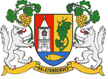 BALATONRENDES KÖZSÉGPOLGÁRMESTERÉTŐL8255 Balatonrendes, Fő utca 1.    Lenner Istvánpolgármester